0619劳动关系协调员四级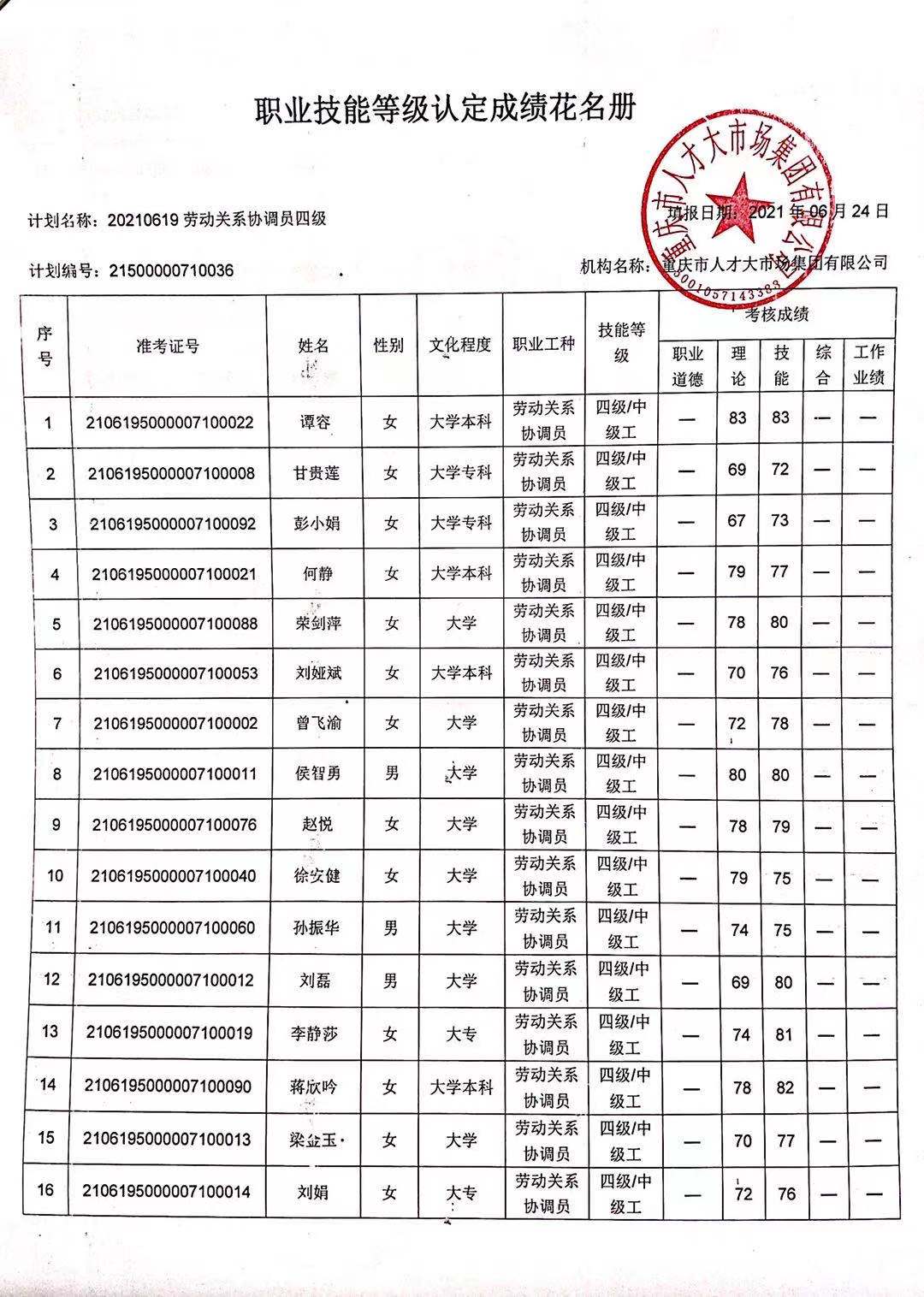 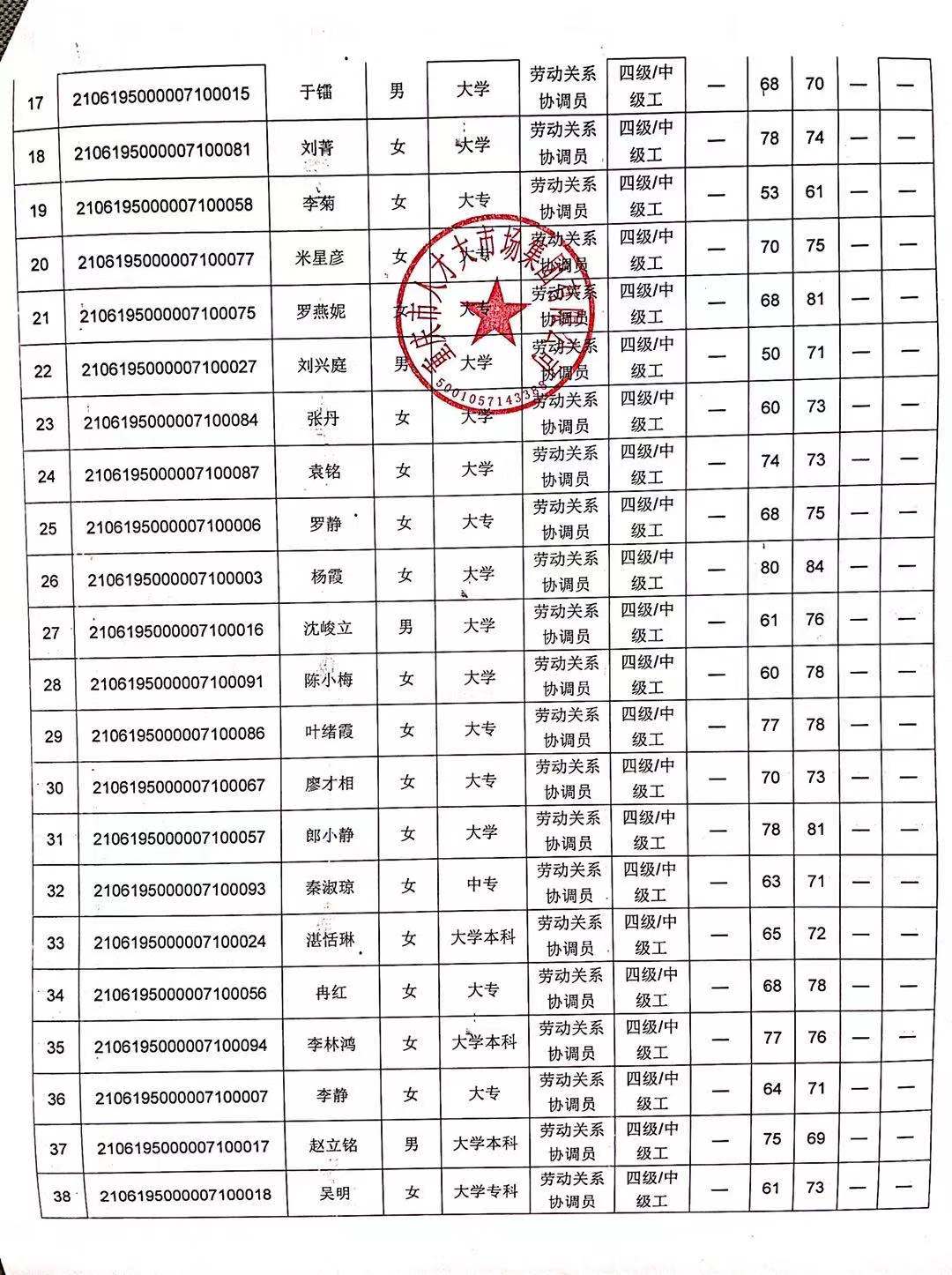 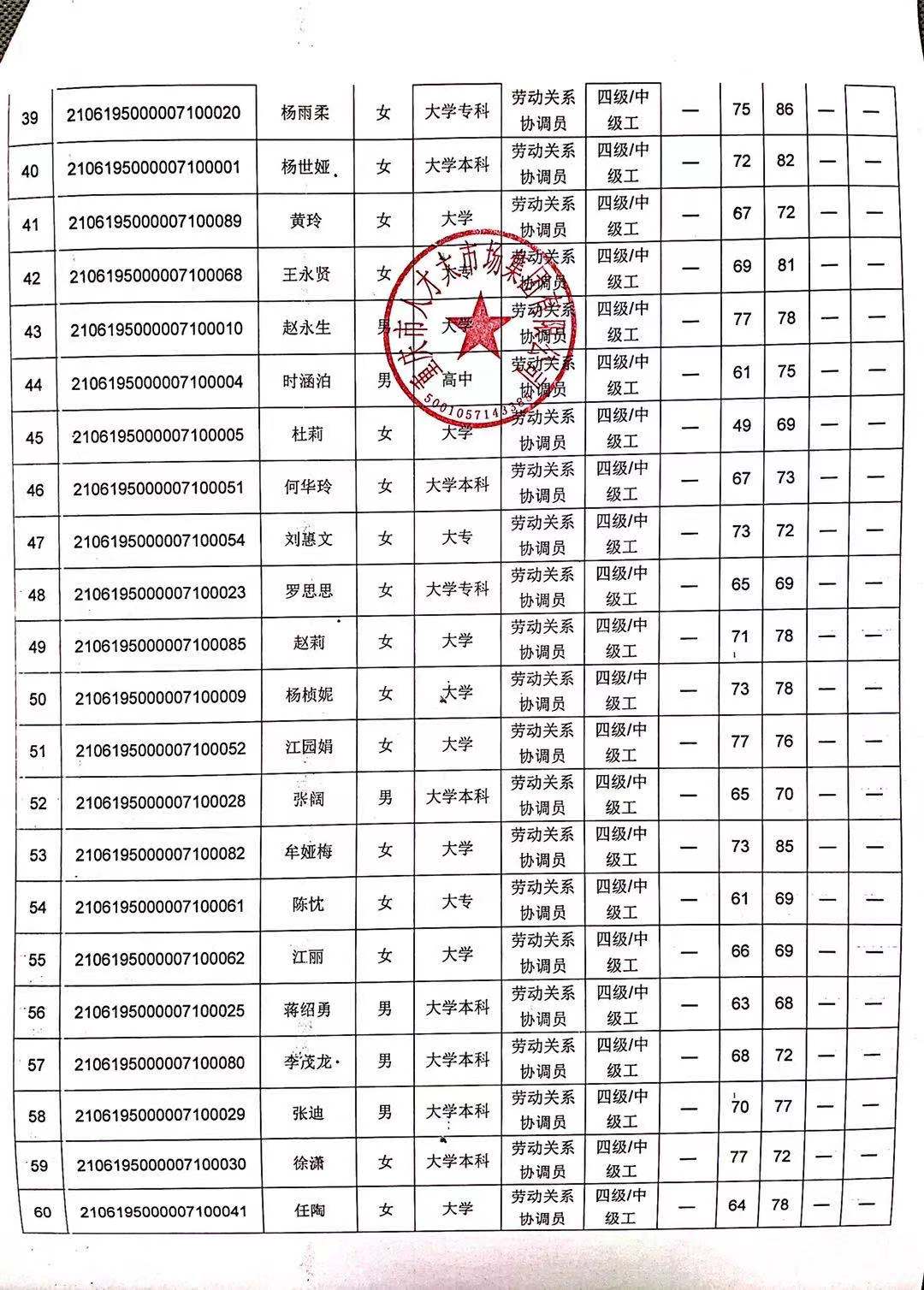 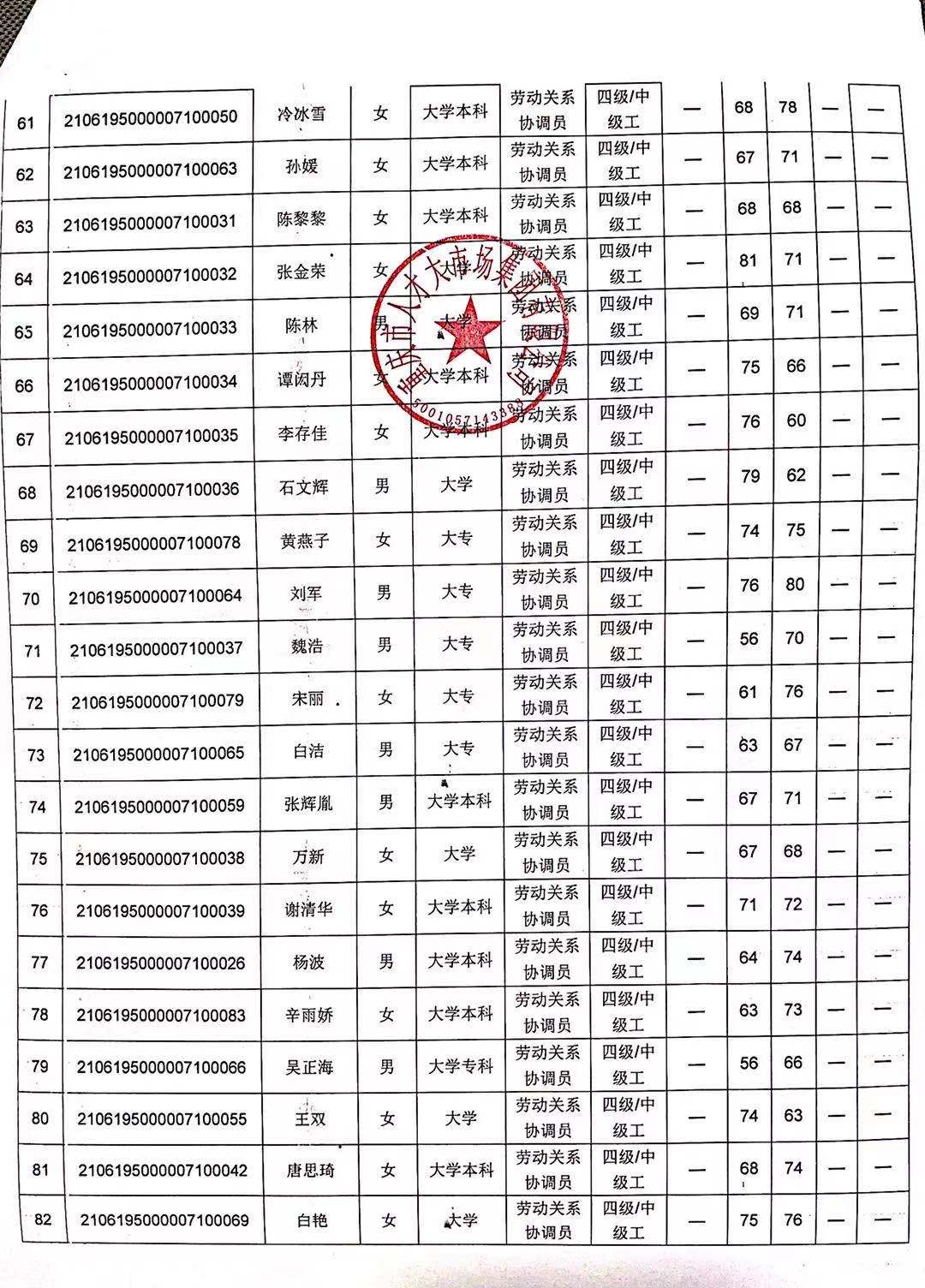 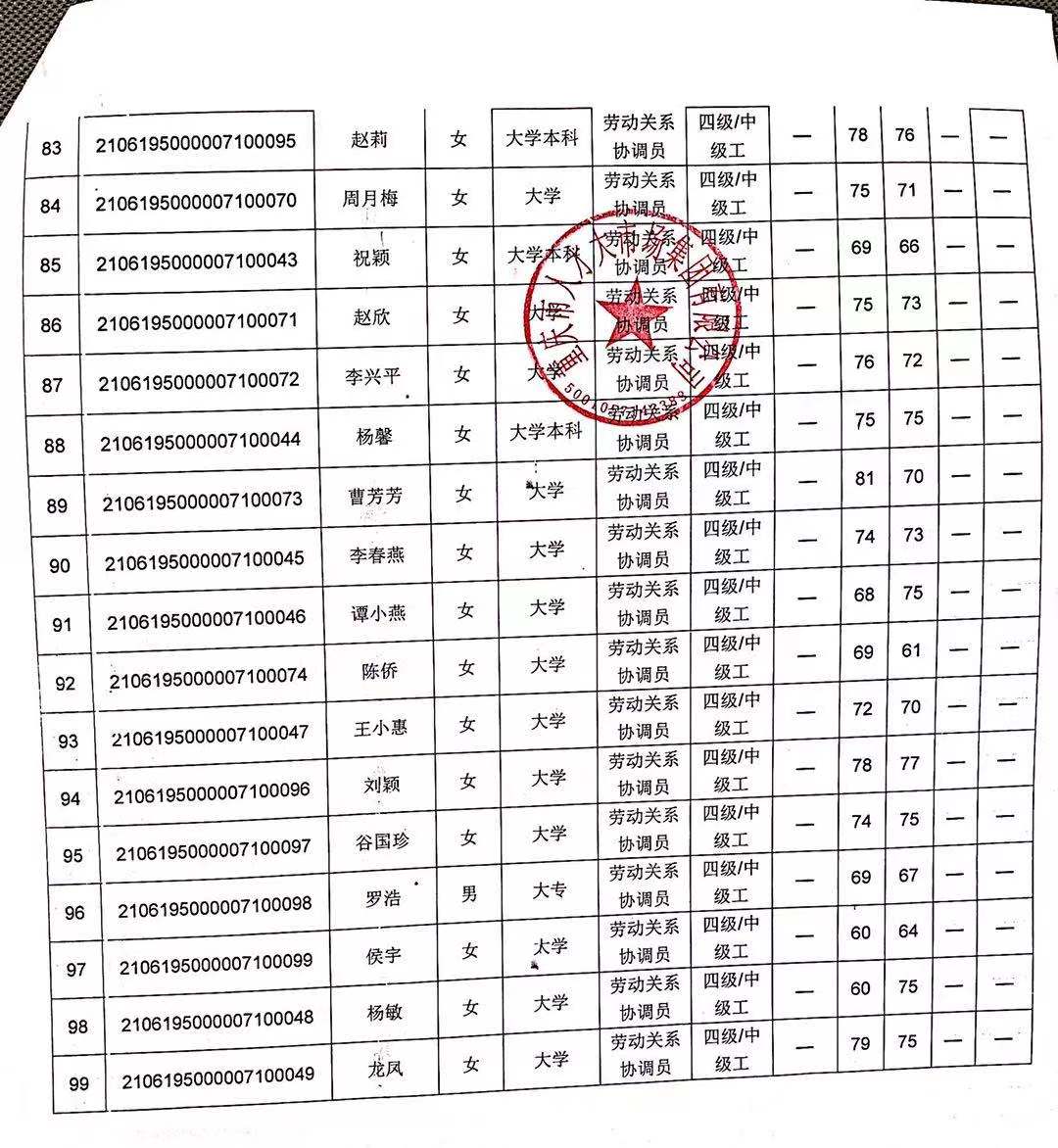 